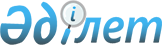 Қазақстан Республикасының инвестициялық мүмкiндiктерiн таныстыру жөнiндегi 2004 жылға арналған ақпараттық жұмыс жоспары туралыҚазақстан Республикасы Премьер-Министрінің 2004 жылғы 26 мамырдағы N 157-ө өкімі

      Қазақстан Республикасының экономикасына тiкелей шетелдiк және отандық инвестицияларды одан әрi тарту, халықаралық экономикалық ынтымақтастықты нығайту және оң инвестициялық имидж жасау мақсатында: 

      1. Қоса беріліп отырған Қазақстан Республикасының инвестициялық мүмкiндiктерiн таныстыру жөнiндегi 2004 жылға арналған ақпараттық жұмыс жоспары (бұдан әрi - Жоспар) бекiтiлсiн. 

      2. Ортақ атқарушы органдар, өзге де мемлекеттік органдар (келiсiм бойынша), мүдделi ұйымдар (келiсiм бойынша), облыстардың, Астана және Алматы қалаларының әкiмдерi Жоспарға сәйкес тиiмдi ақпараттық жұмысты қамтамасыз етсiн. 

      3. Жоспарда көзделген iс-шараларды iске асыру жөнiндегi жұмыстарды үйлестiру Қазақстан Республикасының Индустрия және сауда министрлiгiне жүктелсiн.        Премьер-Министр Қазақстан Республикасы   

Премьер-Министрiнiң    

2004 жылғы 26 мамырдағы  

N 157 өкiмiмен     

бекiтiлген        

  Қазақстан Республикасының инвестициялық мүмкiндiктерiн таныстыру жөнiндегi 2004 жылға арналған ақпараттық жұмыс Жоспары ____________________________________________________________________ 

Р/с |                |Өткiзiлетiн |Өткiзiлетiн |   Орындалуына 

 N  |   Іс-шара      |   орны     |  мерзiмi   |    жауаптылар 

____________________________________________________________________ 

 1  |       2        |     3      |     4      |        5 

____________________________________________________________________ 

                 1. Шет елдердегi iс-шаралар * 

____________________________________________________________________ 

1   Халықаралық      Братислава    мамыр-  Қазақстан Республикасының 

    инвестициялық    қаласы,       маусым  Индустрия және сауда, 

    конференция      (Словакия             Сыртқы iстер, Экономика 

                     Республикасы)         және бюджеттiк жоспарлау, 

                                           Энергетика және минерал. 

                                           дық ресурстар, Әдiлет, 

                                           Қаржы министрлiктерi, 

                                           Қазақстан Республикасының 

                                           Туризм және спорт 

                                           жөнiндегi агенттігi, 

                                           Қазақстан Республикасының 

                                           Ұлттық Банкi (келiсiм 

                                           бойынша), "Инвестициялар. 

                                           ға жәрдемдесу 

                                           қазақстандық орталығы" 

                                           жабық акционерлiк қоғамы 

                                           (келiсiм бойынша) 2   Халықаралық      Киев қаласы,  мамыр-  Қазақстан Республикасының 

    инвестициялық    (Украина)     маусым  Индустрия және сауда, 

    конференция                            Сыртқы iстер, Экономика 

                                           және бюджеттiк жоспарлау, 

                                           Энергетика және минерал. 

                                           дық ресурстар, Әдiлет, 

                                           Қаржы министрлiктерi, 

                                           Қазақстан Республикасының 

                                           Туризм және спорт 

                                           жөнiндегi агенттiгi, 

                                           Қазақстан Республикасының 

                                           Ұлттық Банкi (келiсiм 

                                           бойынша), "Инвестициялар. 

                                           ға жәрдемдесу 

                                           қазақстандық орталығы" 

                                           жабық акционерлiк қоғамы 

                                           (келiсiм бойынша) 3   Халықаралық      Куала-Лумпур  мамыр-  Қазақстан Республикасының 

    инвестициялық    қаласы,       маусым  Индустрия және сауда, 

    конференция      (Малайзия)            Сыртқы iстер, Экономика 

                                           және бюджеттiк жоспарлау, 

                                           Энергетика және минерал. 

                                           дық ресурстар, Әдiлет, 

                                           Қаржы министрлiктерi, 

                                           Қазақстан Республикасының 

                                           Туризм және спорт 

                                           жөнiндегi агенттiгi, 

                                           Қазақстан Республикасының 

                                           Ұлттық Банкi (келiсiм 

                                           бойынша), "Инвестициялар. 

                                           ға жәрдемдесу 

                                           қазақстандық орталығы" 

                                           жабық акционерлiк қоғамы 

                                           (келiсiм бойынша) 4   "Қазақстанның    Лондон        шiлде   Қазақстан Республикасының 

    мұнайы мен       қаласы,               Индустрия және сауда, 

    газы" атты       (Ұлыбритания          Сыртқы iстер, Энергетика 

    төртiншi         мен                   және минералдық 

    халықаралық      Солтүстiк             ресурстар министрлiктерi, 

    инвестициялық    Ирландия              "Инвестицияларға 

    конференция      Құрама                жәрдемдесу қазақстандық 

                     Корольдiгi)           орталығы" жабық 

                                           акционерлiк қоғамы 

                                           (келiсiм бойынша), 

                                           "ҚазМұнайГаз" ұлттық 

                                           компаниясы" акционерлiк 

                                           қоғамы (келiсiм бойынша) 5   Инвестициялық    Кенги         тамыз   Қазақстан Республикасының 

    семинар          қаласы,               Индустрия және сауда, 

                     (Корея                Сыртқы iстер, Экономика 

                     Республикасы)         және бюджеттiк жоспарлау, 

                                           Энергетика және минерал. 

                                           дық ресурстар, Әдiлет, 

                                           Қаржы министрлiктерi, 

                                           Қазақстан Республикасының 

                                           Туризм және спорт 

                                           жөнiндегi агенттiгi, 

                                           Қазақстан Республикасының 

                                           Ұлттық Банкi (келiсiм 

                                           бойынша), "Инвестициялар. 

                                           ға жәрдемдесу 

                                           қазақстандық орталығы" 

                                           жабық акционерлiк қоғамы 

                                           (келiсiм бойынша) 6   Грек және        Афины қаласы, қыркүй. Қазақстан Республикасының 

    қазақстандық     (Грек         ек      Индустрия және сауда, 

    iскер топтар.    Республикасы)         Сыртқы iстер, Экономика 

    дың қатысуымен                         және бюджеттiк жоспарлау, 

    өтетiн                                 Энергетика және минерал. 

    бизнес-форум                           дық ресурстар, Әдiлет, 

                                           Қаржы министрлiктерi, 

                                           Қазақстан Республикасының 

                                           Туризм және спорт 

                                           жөнiндегi агенттiгi, 

                                           Қазақстан Республикасының 

                                           Ұлттық Банкi (келiсiм 

                                           бойынша), "Инвестициялар. 

                                           ға жәрдемдесу 

                                           қазақстандық орталығы" 

                                           жабық акционерлiк қоғамы 

                                           (келiсiм бойынша) 

____________________________________________________________________ 

           2. Қазақстан Республикасындағы iс-шаралар 

____________________________________________________________________ 

7   Инвестиция,      Солтүстiк     жыл     Облыстардың, Астана мен 

    салық және       Қазақстан,    ішінде  Алматы қалаларының 

    кеден саясаты    Ақмола,               әкiмдерi, Қазақстан 

    мен заңнамасын   Қостанай,             Республикасының Индустрия 

    насихаттау       Қарағанды,            және сауда, Қаржы, 

    мәселелерi       Павлодар,             Экономика және 

    жөнiндегi өңiр.  Қызылорда,            бюджеттiк жоспарлау 

    лiк iс-шаралар;  Оңтүстiк              министрлiктерi, 

    Қазақстан        Қазақстан,            Қазақстан Республикасының 

    Республикасы     Жамбыл,               Кедендiк бақылау 

    экономикасының   Алматы,               агенттiгi, "Инвестиция. 

    басым секторла.  Шығыс                 ларға жәрдемдесу 

    рына тiкелей     Қазақстан,            қазақстандық орталығы" 

    инвестицияларды  Атырау,               жабық акционерлiк қоғамы 

    тарту: семинар.  Маңғыстау,            (келiсiм бойынша), 

    лар, дөңгелек    Ақтөбе,               "Қазақстанның Даму Банкi" 

    үстелдер,        Батыс                 акционерлiк қоғамы 

    конференциялар,  Қазақстан             (келiсiм бойынша) 

    таныстыру-көрме. облыстары, 

    лiк iс-шаралар,  Астана мен 

    халықаралық      Алматы 

    ұйымдардың өкiл. қалалары 

    дiктерiмен өте. 

    тiн бiрлескен 

    iс-шаралар 8   Француз және     Астана        тамыз-  Қазақстан Республикасының 

    қазақстандық     қаласы        қыркүй. Индустрия және сауда, 

    бизнесмендердiң                ек      Сыртқы iстер, Экономика 

    қатысуымен                             және бюджеттiк 

    өтетiн бизнес-                         жоспарлау, Энергетика 

    форум                                  және минералдық ресурс. 

                                           тар, Әдiлет, Қаржы 

                                           министрлiктерi, Қазақстан 

                                           Республикасының Туризм 

                                           және спорт жөнiндегi 

                                           агенттiгi, Қазақстан 

                                           Республикасының Ұлттық 

                                           Банкi (келiсiм бойынша), 

                                           "Инвестицияларға 

                                           жәрдемдесу қазақстандық 

                                           орталығы" жабық 

                                           акционерлiк қоғамы 

                                           (келiсiм бойынша) 9   "Астана -        Астана        қыркүй. Астана қаласының әкiмi, 

    болашақтың       қаласы         ек-    Қазақстан Республикасының 

    қаласы" атты                   қазан   Индустрия және сауда, 

    халықаралық                            Сыртқы iстер, Экономика 

    инвестициялық                          және бюджеттiк 

    конференция                            жоспарлау, Энергетика 

                                           және минералдық ресурс. 

                                           тар, Қаржы министрлiк. 

                                           терi, Қазақстан 

                                           Республикасының Туризм 

                                           және спорт жөнiндегi 

                                           агенттiгi, Қазақстан 

                                           Республикасының Ұлттық 

                                           Банкi (келiсiм бойынша), 

                                           "Инвестицияларға 

                                           жәрдемдесу қазақстандық 

                                           орталығы" жабық 

                                           акционерлiк қоғамы 

                                           (келiсiм бойынша), 

                                           "Қазақстанның Даму Банкi" 

                                           акционерлiк қоғамы 

                                           (келiсiм бойынша) 10  Қазақстан-ресей  Алматы        қазан   Қазақстан Республикасының 

    кәсiпкерлер      қаласы                Индустрия және сауда, 

    форумы                                 Сыртқы iстер, Экономика 

                                           және бюджеттiк жоспарлау, 

                                           Энергетика және 

                                           минералдық ресурстар, 

                                           Әдiлет, Қаржы  

                                           министрлiктерi, 

                                           Қазақстан Республикасының 

                                           Туризм және спорт 

                                           жөнiндегi агенттiгi, 

                                           Қазақстан Республикасының 

                                           Ұлттық Банкi (келiсiм 

                                           бойынша), "Инвестициялар. 

                                           ға жәрдемдесу 

                                           қазақстандық орталығы" 

                                           жабық акционерлiк қоғамы 

                                           (келiсiм бойынша) 

____________________________________________________________________ 

             3. Ақпараттық-таныстыру iс-шаралары 

____________________________________________________________________ 

11  Интернет жаһан.                жыл     Қазақстан Республикасының 

    дық компьютер                  ішінде  Индустрия және сауда 

    желiсiндегi                            министрлiгi, "Инвестиция. 

    веб-сайттарды                          ларға жәрдемдесу 

    және инвестор.                         қазақстандық орталығы" 

    ларға арналған                         жабық акционерлiк қоғамы 

    фронт-кеңсенi                          (келiсiм бойынша) 

    (ICS-Information 

    and Consulting 

    Services) 

    ақпараттық 

    қамтамасыз ету 12  Шетелдiк және                  жыл     Қазақстан Республикасының 

    отандық жетекшi                ішінде  Индустрия және сауда, 

    бұқаралық ақпа.                        Экономика және бюджеттiк 

    рат құралдарында                       жоспарлау, Энергетика 

    инвестиция                             және минералдық ресурс. 

    тақырыбы бойынша                       тар, Көлiк және коммуни. 

    жарнамалық-ақпа.                       кациялар, Ауыл 

    раттық материал.                       шаруашылығы, Қаржы 

    дарды, соның                           министрлiктерi, 

    iшiнде сұхбат.                         Қазақстан Республикасы 

    тар, баспасөз                          Yкiметiнiң Экономикалық 

    мәслихаттарын                          ақпарат орталығы, 

    және брифингтер.                       Қазақстан Республикасының 

    дi дайындау және                       Ұлттық Банкi (келiсiм 

    тарату                                 бойынша), "ҚазМұнайГаз" 

                                           ұлттық компаниясы" 

                                           акционерлiк қоғамы 

                                           (келiсiм бойынша), 

                                           "Инвестицияларға 

                                           жәрдемдесу қазақстандық 

                                           орталығы" жабық 

                                           акционерлiк қоғамы 

                                           (келiсiм бойынша) 13  Қазақстан                      екiншi  Қазақстан Республикасының 

    Республикасының                жарты   Индустрия және сауда, 

    инвестициялық                  жылдық  Экономика және бюджеттiк 

    мүмкiндiктерiн                         жоспарлау, Қаржы, Көлiк 

    таныстыру жөнiн.                       және коммуникациялар, 

    де "Investor's                         Энергетика және 

    Guide 2004"                            минералдық ресурстар, 

    бизнес-гайдын,                         Ауыл шаруашылығы 

    инвестициялық                          министрлiктерi, 

    кiтапшалар,                            Қазақстан Республикасының 

    ақпараттық-анық.                       Туризм және спорт 

    тамалық                                жөнiндегi агенттігi, 

    материалдар                            Қазақстан Республикасының 

    басып шығару                           Статистика жөнiндегi 

                                           агенттiгi, Қазақстан 

                                           Республикасы Yкiметiнiң 

                                           Экономикалық ақпарат 

                                           орталығы, облыстардың, 

                                           Астана мен Алматы 

                                           қалаларының әкiмдерi, 

                                           Қазақстан Республикасының 

                                           Ұлттық Банкi (келiсiм 

                                           бойынша), "Қазақстан 

                                           темiр жолы" ұлттық 

                                           компаниясы" жабық 

                                           акционерлiк қоғамы 

                                           (келiсiм бойынша), 

                                           "Инвестицияларға 

                                           жәрдемдесу қазақстандық 

                                           орталығы" жабық 

                                           акционерлiк қоғамы 

                                           (келiсiм бойынша) 14  Қазақстанның                   бiрiншi Қазақстан Республикасының 

    инвестициялық                  жарты   Индустрия және сауда 

    мүмкiндiктерi                  жылдық  министрлiгi, "Инвестиция. 

    туралы шет                             ларға жәрдемдесу 

    тiлiнде CD                             қазақстандық орталығы" 

    RОМ-дискiлер                           жабық акционерлiк қоғамы 

    мен бейнемате.                         (келiсiм бойынша) 

    риалдарды 

    әзiрлеу және 

    тарату 

____________________________________________________________________       * Ескерту. 

      Инвестициялық iс-шаралар мемлекет және Үкiмет басшыларының шет елдерге сапарлары шеңберiнде, ел басшылығының Қазақстан өңiрлерi бойынша сапарлары кезiнде, сондай-ақ 2004 жыл iшiнде шетел мемлекеттерi басшыларының Қазақстанға сапарлары барысында өткiзiлуi мүмкiн. Жоғарыда көрсетiлген iс-шараларды өткiзу мерзiмдерi шамамен алынған, қазақстандық тараптың шетелдiк ұйымдастырушылармен уағдаластықтарына байланысты өзгертiлуi мүмкiн. 
					© 2012. Қазақстан Республикасы Әділет министрлігінің «Қазақстан Республикасының Заңнама және құқықтық ақпарат институты» ШЖҚ РМК
				